Examination of Security Features on a US CurrencyProcedure: Obtain a $1 bill and $5 bill from your teacher for your  group.Using a hand lens, identify 5 security features that are visible on the $1 bill and $ 5 bill and record them here.What federal reserve bank are your bills from?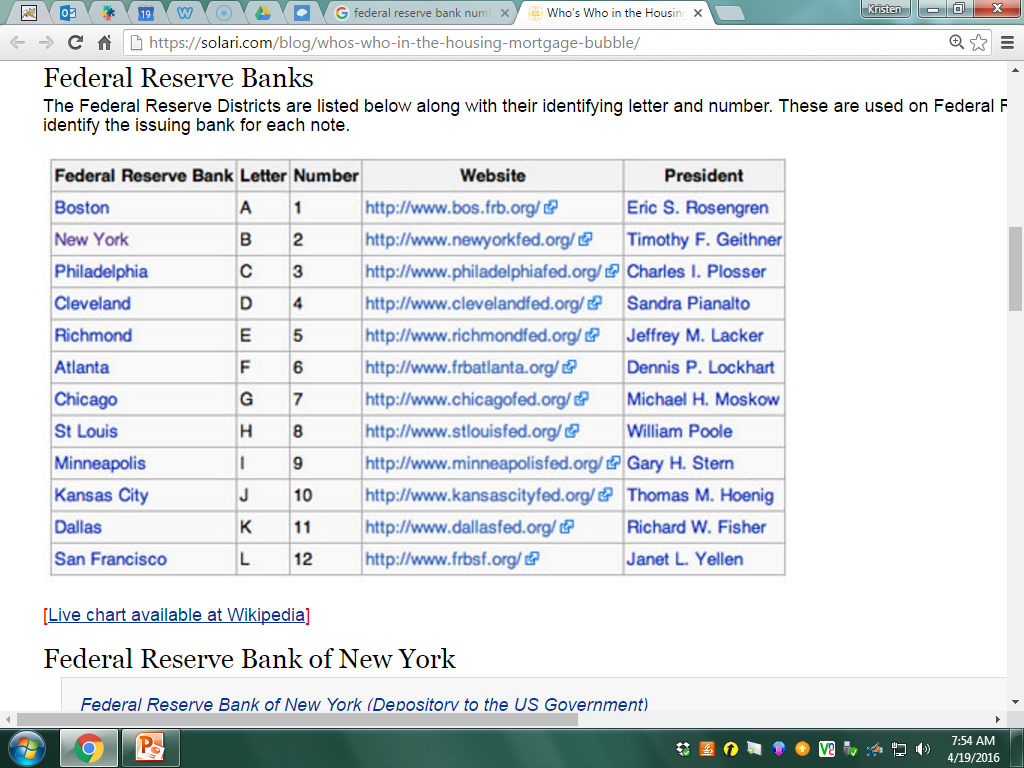 $1-$5-What color are the embedded fibers throughout the bill?Is there a security thread located on your $1 bill?  $5 bill?  Explain why or why not.What is printed on the security thread?One way for cashiers to quickly tell if a bill is real or fake is through the use of a counterfeit pen.  Dip a cotton swab into the iodine solution a make a small swipe on the $1 bill and a small swipe on your lab paper.  Wait 30 seconds then record the color.Money color: Lab paper color:Describe the difference in texture (feel) of the money vs your lab paper.$1$5